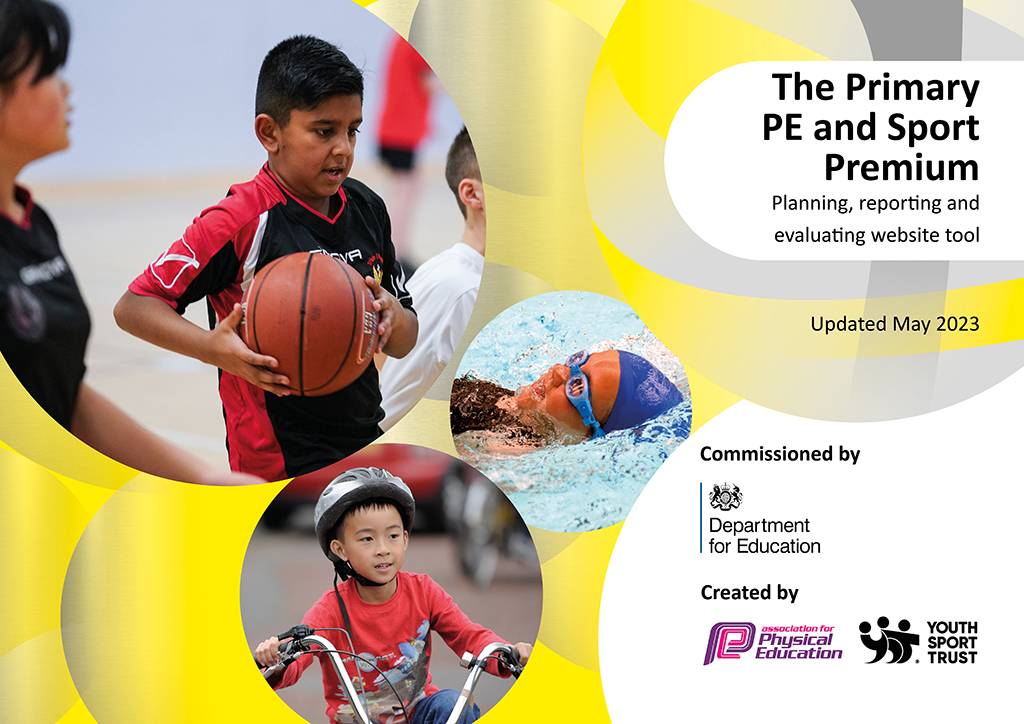 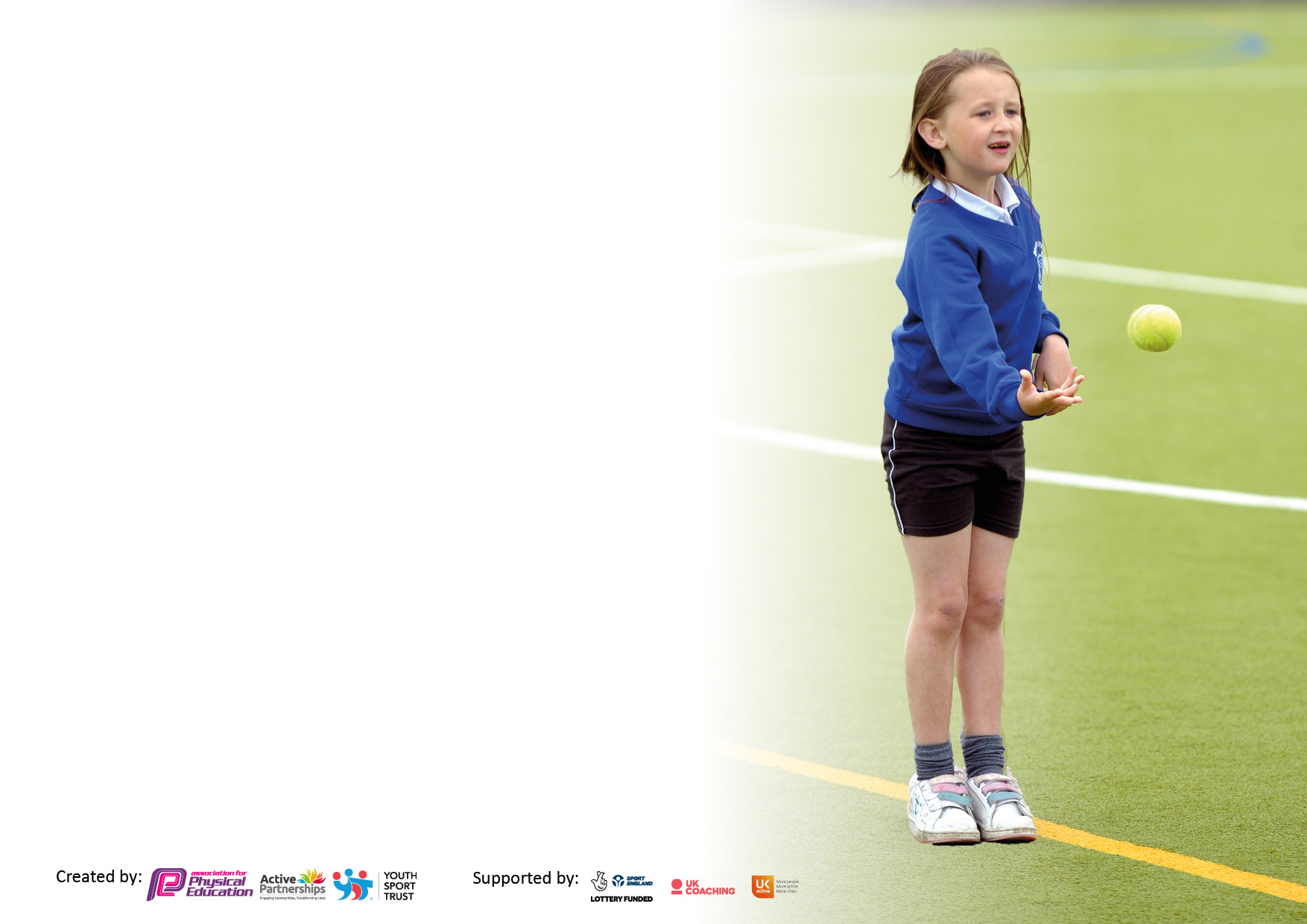 It is important that your grant is used effectively and based on school need. The Education Inspection Framework makes clear there will be a focus on ‘whether leaders and those responsible for governors all understand their respective roles and perform these in a way that enhances the effectiveness of the school’.Under the Quality of Education Ofsted inspectors consider:Intent - Curriculum design, coverage and appropriatenessImplementation - Curriculum delivery, Teaching (pedagogy) and AssessmentImpact - Attainment and progressTo assist schools with common transferable language this template has been developed to utilise the same three headings which should make your plans easily transferable between working documents.Schools  must  use  the  funding  to  make  additional  and  sustainable  improvements to  the  quality  of  Physical  Education,  School  Sport  and  Physical  Activity  (PESSPA) they  offer.  This  means  that  you  should  use  the  Primary  PE  and  sport  premium  to:Develop or add to the PESSPA activities that your school already offerBuild capacity and capability within the school to ensure that improvements made now will benefit pupils joining the school in future yearsThe Primary PE and sport premium should not be used to fund capital spend projects; the school’s budget should fund these.Please visit gov.uk for the revised DfE guidance including the5keyindicatorsacrosswhichschoolsshoulddemonstrate an improvement. This document will helpyoutoreviewyourprovisionandtoreportyourspend.DfEencouragesschools to use this template as an effective way of meeting the reporting requirements of the Primary PE and Sport Premium.We recommend you start by reflecting on the impact of current provision and reviewing the previous spend.Schools are required to publish details of how they spend this funding, including any under-spend from 2021/2022, as well as on the impact it has on pupils’ PE and sport participation and attainment. The funding should be spent by 31st July but the DfE has stated that there will be no clawback of any unspent money so this can be carried forward into 2023/24.We recommend regularly updating the table and publishing it on your website throughout the year. This evidences your ongoing self-evaluation of how you are using the funding to secure maximum, sustainable impact. Final copy must be posted on your website by the end of the academic year and no later than the 31st July 2023. To see an example of how to complete the table please click HERE. Total amount carried over from 2020/21£17248Total amount allocated for 2021/22£19628How much (if any) do you intend to carry over from this total fund into 2022/23?£0Total amount allocated for 2022/23£19578Total amount of funding for 2022/23. Ideally should be spent and reported on by 31st July 2023.£19578Meeting national curriculum requirements for swimming and water safety.N.B. Complete this section to your best ability. For example you might have practised safe self-rescue techniques on dry land which you can then transfer to the pool when school swimming restarts.Due to exceptional circumstances priority should be given to ensuring that pupils can perform safe self rescue even if they do not fully meet the first two requirements of the NC programme of studyWhat percentage of your current Year 6 cohort swim competently, confidently and proficiently over a distance of at least 25 metres?N.B. Even though your pupils may swim in another year please report on their attainment on leaving primary school at the end of the summer term 2023.Please see note above65%What percentage of your current Year 6 cohort use a range of strokes effectively [for example, front crawl, backstroke and breaststroke]?Please see note above68%What percentage of your current Year 6 cohort perform safe self-rescue in different water-based situations?75%Schools can choose to use the Primary PE and sport premium to provide additional provision for swimming but this must be for activity over and above the national curriculum requirements. Have you used it in this way?YesAcademic Year: 2022/23Total fund allocated:Date Updated:Date Updated:Key indicator 1: The engagement of all pupils in regular physical activity – Chief Medical Officers guidelines recommend that primary school pupils undertake at least 30 minutes of physical activity a day in schoolKey indicator 1: The engagement of all pupils in regular physical activity – Chief Medical Officers guidelines recommend that primary school pupils undertake at least 30 minutes of physical activity a day in schoolKey indicator 1: The engagement of all pupils in regular physical activity – Chief Medical Officers guidelines recommend that primary school pupils undertake at least 30 minutes of physical activity a day in schoolKey indicator 1: The engagement of all pupils in regular physical activity – Chief Medical Officers guidelines recommend that primary school pupils undertake at least 30 minutes of physical activity a day in schoolPercentage of total allocation:Key indicator 1: The engagement of all pupils in regular physical activity – Chief Medical Officers guidelines recommend that primary school pupils undertake at least 30 minutes of physical activity a day in schoolKey indicator 1: The engagement of all pupils in regular physical activity – Chief Medical Officers guidelines recommend that primary school pupils undertake at least 30 minutes of physical activity a day in schoolKey indicator 1: The engagement of all pupils in regular physical activity – Chief Medical Officers guidelines recommend that primary school pupils undertake at least 30 minutes of physical activity a day in schoolKey indicator 1: The engagement of all pupils in regular physical activity – Chief Medical Officers guidelines recommend that primary school pupils undertake at least 30 minutes of physical activity a day in school44%IntentImplementationImplementationImpactYour school focus should be clear what you want the pupils to know and be able to do and aboutwhat they need to learn and toconsolidate through practice:Make sure your actions to achieve are linked to your intentions:Funding allocated:Evidence of impact: what do pupils now know and what can they now do? What has changed?:Sustainability and suggested next steps:Resources to encourage children to be active at playtime and lunchtime. New equipment for each phase to be used at playtimes. Including a new wooden games board. £1173Children are involved in choosing their equipment in order to encourage them to use the resources available to them. Children are given the responsibility (with the support of staff) of looking after their phase’s equipment. Equipment to provide children with a variety to skills academy clubs. Sports coaches liaised with staff and children about what skills club to offer. Equipment to facilitate clubs. £343  Percentage of children choosing an active skills academy increased their active week by an hour:Autumn Term:61%Spring Term:66%Summer Term:73%Continue to include children in choosing what skills academy groups are on offer in order to continue to increase participation. Lunchtime clubs offered by qualified sports coach. Children are encouraged to buy a variety of different sports during break and lunchtimes. £447572% of children in KS2 have attended a physically active club over the year for at least a half term. Dinner ladies have observed sessions so can replicate on other days. Increased participation of younger children during free times using sports leaders from Year 6. Sports leaders course for children. Supporting younger children in KS1 and LKS2. £240X10 children took on the role of sports leaders. All of KS1 and LKS2 have been offered activities led by the older children. The current year six children have passed on their roles and responsibilities to year 5. Active families. Children and their families were invited to a Saturday morning running event at school. Other equipment was available for families to use with staff modelling how to be active at home. £300Staffing costsOver 200 people attended the event. Parental feedback was very positive. Resourcing the event will incur similar costs. Scooter DayAll children from Rec to Y6 took part in a scooter day  held by Scootfit. £1320All children took part in the event learning new skills which they can then use at home on their own scooters. Review next year with pupil voice as to whether repeat event.  Experiencing alternative sportsEquipment purchased for boxing and basketball. £865Skills academy and after school clubs offered. Boxing: 56 childrenBasketball: 135Continue to encourage children to be active in different ways. Equipment can be used again next year. Key indicator 2: The profile of PESSPA being raised across the school as a tool for whole school improvementKey indicator 2: The profile of PESSPA being raised across the school as a tool for whole school improvementKey indicator 2: The profile of PESSPA being raised across the school as a tool for whole school improvementKey indicator 2: The profile of PESSPA being raised across the school as a tool for whole school improvementPercentage of total allocation:Key indicator 2: The profile of PESSPA being raised across the school as a tool for whole school improvementKey indicator 2: The profile of PESSPA being raised across the school as a tool for whole school improvementKey indicator 2: The profile of PESSPA being raised across the school as a tool for whole school improvementKey indicator 2: The profile of PESSPA being raised across the school as a tool for whole school improvement22%IntentImplementationImplementationImpactYour school focus should be clear what you want the pupils to know and be able to do and aboutwhat they need to learn and toconsolidate through practice:Make sure your actions to achieve are linked to your intentions:Funding allocated:Evidence of impact: what do pupils now know and what can they now do? What has changed?:Sustainability and suggested next steps:Increase children’s interest in sports and gaining knowledge of professional stars and role models. Sporting books in library£130Children have access to and read  books daily. Books will need to be updated regularly. Active teaching and learningTeach Active Maths£575Children in KS2 engage in active maths lessons x1 every fortnight. Embedding it into the curriculum . Monitored by PE and Maths lead. Children to be given opportunities to be active when caring and developing their environment. Biodome supplies. Activities include digging, weeding, raking etc. £1000Children in Y1, 3, 5 use the biodome for a term. Year 2 and 6 for half a term. Supplies will need to be updated but the produce will continue to grow. Active play in ReceptionChildren given the opportunity to use and play with different equipment to encourage learning through active play. £2820Reception and KS1 children have access to this new wooden equipment. Sustainable resources purchased. Key indicator 3: Increased confidence, knowledge and skills of all staff in teaching PE and sportKey indicator 3: Increased confidence, knowledge and skills of all staff in teaching PE and sportKey indicator 3: Increased confidence, knowledge and skills of all staff in teaching PE and sportKey indicator 3: Increased confidence, knowledge and skills of all staff in teaching PE and sportPercentage of total allocation:Key indicator 3: Increased confidence, knowledge and skills of all staff in teaching PE and sportKey indicator 3: Increased confidence, knowledge and skills of all staff in teaching PE and sportKey indicator 3: Increased confidence, knowledge and skills of all staff in teaching PE and sportKey indicator 3: Increased confidence, knowledge and skills of all staff in teaching PE and sport2%IntentImplementationImplementationImpactYour school focus should be clearMake sure your actions toFundingEvidence of impact: what doSustainability and suggestedwhat you want the pupils to knowachieve are linked to yourallocated:pupils now know and whatnext steps:and be able to do and aboutintentions:can they now do? What haswhat they need to learn and tochanged?:consolidate through practice:Support from Youth Sports TrustMembership and support package£435PE lead and inhouse sports coach have accessed resources in order to support development of PE across the school. Knowledge gained and shared. Key indicator 4: Broader experience of a range of sports and activities offered to all pupilsKey indicator 4: Broader experience of a range of sports and activities offered to all pupilsKey indicator 4: Broader experience of a range of sports and activities offered to all pupilsKey indicator 4: Broader experience of a range of sports and activities offered to all pupilsPercentage of total allocation:Key indicator 4: Broader experience of a range of sports and activities offered to all pupilsKey indicator 4: Broader experience of a range of sports and activities offered to all pupilsKey indicator 4: Broader experience of a range of sports and activities offered to all pupilsKey indicator 4: Broader experience of a range of sports and activities offered to all pupils18%IntentImplementationImplementationImpactYour school focus should be clearMake sure your actions toFundingEvidence of impact: what doSustainability and suggestedwhat you want the pupils to knowachieve are linked to yourallocated:pupils now know and whatnext steps:and be able to do and aboutintentions:can they now do? What haswhat they need to learn and tochanged?:consolidate through practice:To enable children to leave primary school with the minimum swimming requirements. Two week intensive course for Y6 children who hadn’t already met the criteria£119020 children attended the two-week course. All children improved in their confidence in the water. Enrich orienteering company supportOrienteering support to enable children across the school to be active in a different way and teachers to deliver active lessons. £1900All children from Rec – Y6 have had the opportunity to take part in orienteering lessons. Teaching children to be active and learning at the same time. KS1 take part in half termly phonics orienteering sessions. X12 children have taken part in a orienteering skills academy Physical activity as entertainment Circus kits£350Kits used during skills academy which adds an extra hour of physical activity a week for 20 children each half term. Kits managed and monitored by teachers. Key indicator 5: Increased participation in competitive sportKey indicator 5: Increased participation in competitive sportKey indicator 5: Increased participation in competitive sportKey indicator 5: Increased participation in competitive sportPercentage of total allocation:Key indicator 5: Increased participation in competitive sportKey indicator 5: Increased participation in competitive sportKey indicator 5: Increased participation in competitive sportKey indicator 5: Increased participation in competitive sport12%IntentImplementationImplementationImpactYour school focus should be clearMake sure your actions toFundingEvidence of impact: what doSustainability and suggestedwhat you want the pupils to knowachieve are linked to yourallocated:pupils now know and whatnext steps:and be able to do and aboutintentions:can they now do? What haswhat they need to learn and tochanged?:consolidate through practice:School games membershipInvolvement in competitions across the city£375Year 1 – Year 6 have taken part in competitive sports across the city. Increase amount of children taking part in competitive events against other children. Transport to events£141152% of children have taken part in a competitive sport and represented the school. Intra school competitions Competitions run by sports coaches (internal and external) throughout the year contributing to end of year team points. Cost covered in KI1100% of children taken part in intra-school events. Orgainsed and delivered by PE lead and sports coaches. Encourage children to take part in competitions against other schools. School Games and network competitions. £500 to cover sports coach attending eventsChildren across all key stages have taken part in competitions organized and delivered by SGO and with the network. Signed off bySigned off byHead Teacher:Ian TaylorDate:July 2023Subject Leader:Carly AppletonDate:July 2023Governor:Claire SaundersDate:July 2023